2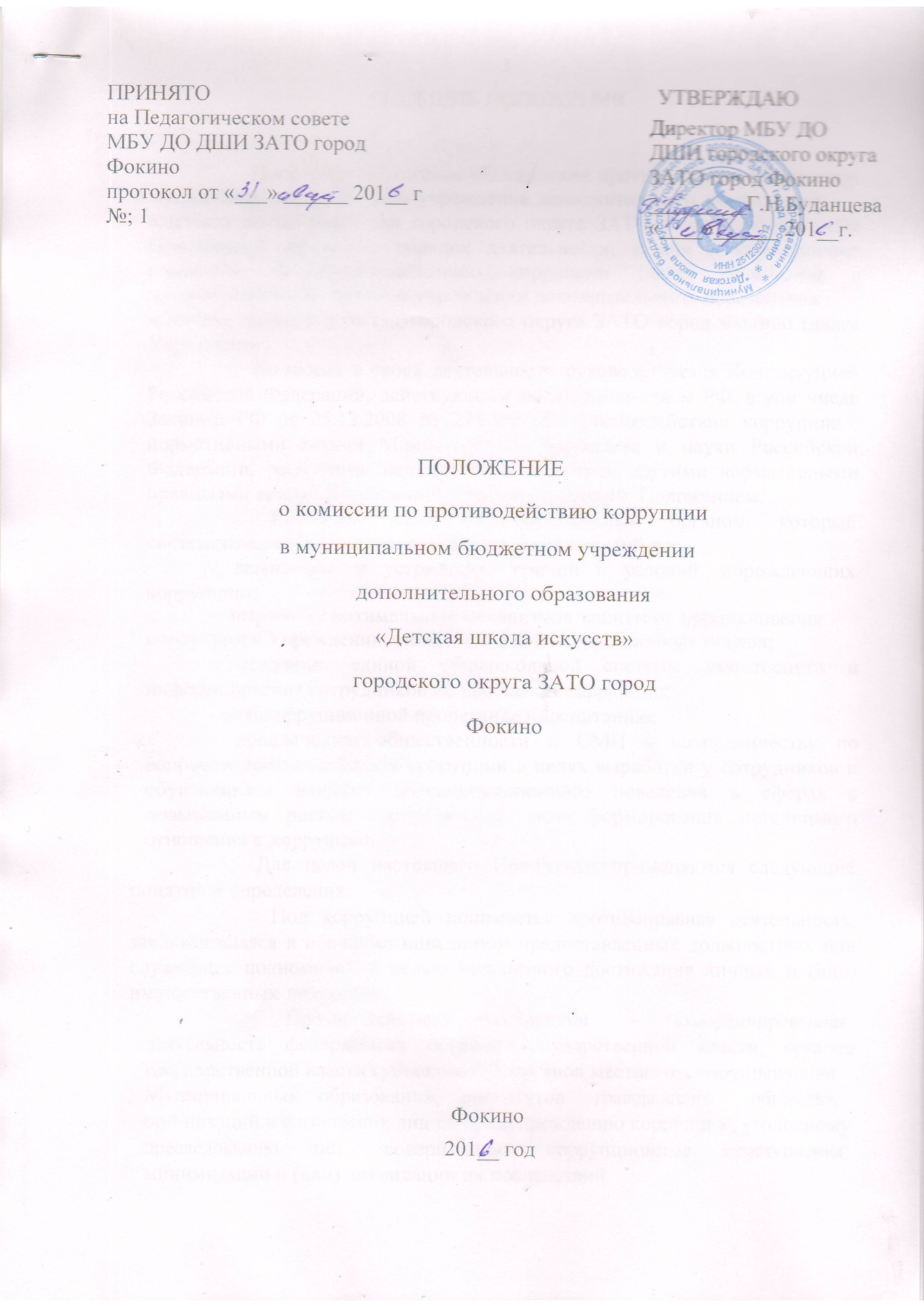 І. ОБЩИЕ ПОЛОЖЕНИЯНастоящее Положение «О комиссии противодействия коррупции в муниципальном бюджетном учреждении дополнительного образования«Детская школа искусств» городского округа ЗАТО город Фокино (далее Положение) определяет порядок деятельности, задачи и компетенцию комиссии по противодействию коррупции (далее Комиссия) в муниципальном бюджетном учреждении дополнительного образования«Детская школа искусств» городского округа ЗАТО город Фокино (далее Учреждение).Комиссия в своей деятельности руководствуется Конституцией Российской Федерации, действующим законодательством РФ, в том числе Законом РФ от 25.12.2008 № 273-ФЗ «О противодействии коррупции», нормативными актами Министерства образования и науки Российской Федерации, решениями педагогического Совета, другими нормативными правовыми актами Учреждения, а также настоящим Положением.Комиссия является совещательным органом, который систематически осуществляет комплекс мероприятий по:выявлению и устранению причин и условий, порождающих коррупцию ;выработке оптимальных механизмов защиты от проникновениякоррупции в Учреждении, снижению в ней коррупционных рисков;созданию единой общешкольной системы мониторинга и информирования сотрудников по проблемам коррупции;антикоррупционной пропаганде и воспитанию;привлечению общественности и СМИ к сотрудничеству по вопросам противодействия коррупции в целях выработки у сотрудников и обуиающихся навыков антикоррупционного поведения в сферах с повышенным риском коррупции, а также формирования нетерпимого отношения к коррупции.Для целей настоящего Положения применяются следующие понятия и определения:Под коррупцией понимается противоправная деятельность, заключающаяся в использовании лицом предоставленных должностных или служебных полномочий с целью незаконного достижения личных и (или) имущественных интересов.Противодействие		коррупции		-	скоординированная деятельность	федеральных	органов	государственной	власти,	органов государственной власти субъектов РФ, органов местного самоуправления Муниципальных		образований,	институтов	гpaжданского		общества, организаций и физических лиц по предупреждению коррупции, уголовному преследованию				лиц	совершивших		коррупционные		преступления,минимизации и (или) ликвидации их последствий.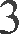 Коррупционное правонарушение - как отдельное проявление коррупции, влекущее за собой дисциплинарную, административную, уголовную или иную ответственность.Субъекты антикоррупционной политики - органы государственной власти и местного самоуправления, учреждения, организации и лица, уполномоченные на формирование и реализацию мер антикоррупционной политики, граждане.В Учреждении субъектами антикоррупционной политики являются:педагогический коллектив, учебно-вспомогательный персонал и прочий персонал;обучающиеся школы и их родители (законные представители или лица их заменяющие);физические и юридические лица, заинтересованные в качественном оказании образовательных услуг обучающимся школы.Субъекты коррупционных правонарушений - физические лица, использующие свой статус вопреки законным интересам общества и государства для незаконного получения выгод, а также лица, незаконно предоставляющие такие выгоды. 1.4.5. Предупреждение коррупции - деятельность субъектов антикоррупционной политики, направленная на изучение, выявление, ограничение либо устранение явлений условий, порождающих коррупционные правонарушение, или способствующих их распространению.Комиссия создается, ликвидируется, реорганизуется и переименовывается приказом директора по решению педагогического совета школы.Внесение изменений и дополнений в настоящее Положение осуществляется путем подготовки проекта Положения в новой редакции заместителем председателя Комиссии.ЗАДАЧИ КОМИССИИКомиссия для решения стоящих перед ней задач:координирует деятельность Учреждения по устранению причин коррупции и условий им способствующих, выявлению и пресечению фактов коррупции и её проявлений;вносит предложения, направленные на реализацию мероприятий по устранению причин и условий, способствующих коррупции в Учреждении;вырабатывает рекомендации для практического использования по предотвращению и профилактике коррупционных правонарушений в деятельности Учреждения;взаимодействует с правоохранительными органами по реализациимер, направленных на предупреждение (профилактику) коррупции и на выявление субъектов коррупционных правонарушений.4ПОРЯДОК ФОРМИРОВАНИЯ И ДЕЯТЕЛЬНОСТИ КОМИССИИСостав членов Комиссии рассматривается и утверждается на общем собрании коллектива. Ход рассмотрения и принятое решение фиксируется в протоколе, а состав Комиссии утверждается приказом директора.В состав Комиссии входят:представители от педагогического состава;представители учебно-вспомогательного и прочего персонала;представитель профсоюзного комитета работников школы. 3.3.Присутствие на заседаниях Комиссии ее членов обязательно. Вслучае отсутствия возможности членов Комиссии присутствовать на заседании, они вправе изложить свое мнение по рассматриваемым вопросам в письменном виде.Заседание Комиссии правомочно, если на нем присутствует не менее двух третей общего числа его членов. В случае несогласия с принятым решением, член Комиссии вправе в письменном виде изложить особое мнение, которое подлежит приобщению к протоколу.Член Комиссии добровольно принимает на себя обязательства о неразглашении сведений затрагивающих честь и достоинство граждан и другой конфиденциальной информации, которая рассматривается (рассматривалась) Комиссией. Информация, полученная Комиссией, может быть использована только в порядке, предусмотренном федеральным законодательством об информации, информатизации и защите информации.Из состава Комиссии председателем назначаются заместитель председателя и секретарь.Заместитель председателя Комиссии, в случаях отсутствияпредседателя Комиссии, по его поручению, проводит заседания Комиссии. Заместитель председателя Комиссии осуществляют свою деятельность на общественных началах.Секретарь Комиссии:организует подготовку материалов к заседанию Комиссии, а также проектов его решений;информирует членов Комиссии о месте, времени проведения иповестке дня очередного заседания Комиссии, обеспечивает необходимыми справочно-информационного материала.Секретарь Комиссии свою деятельность осуществляет на общественных началах.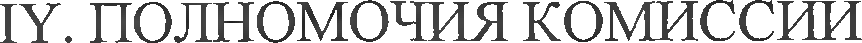 Комиссия координирует деятельность школы по реализации мер противодействия коррупции.5Комиссия вносит предложения на рассмотрение педагогического совета школы по совершенствованию деятельности в сфере противодействия коррупции, а также участвует в подготовке проектов локальных нормативных актов по вопросам, относящимся к ее компетенции.Участвует в разработке форм и методов осуществления антикоррупционной деятельности и контролирует их реализацию.Рассматривает предложения о совершенствовании методической и организационной работы по противодействию коррупции в школе.Подействует внесению дополнений в локальные нормативные акты с учетом изменений действующего законодательстваВ зависимости от рассматриваемых вопросов, к участию в заседаниях Комиссии могут привлекаться иные лица, по согласованию с председателем Комиссии.Решения Комиссии принимаются на заседании открытым голосованием простым большинством голосов присутствующих членов Комиссии и носят рекомендательный характер, оформляется протоколом, который подписывает председатель Комиссии, а при необходимости, реализуются путем принятия соответствующих приказов и распоряжений директора, если иное не предусмотрено действующим законодательством. Члены Комиссии обладают равными правами при принятии решений.У. ПРЕДСЕДАТЕЛЬ КОМИССИИОпределяет	место,  время  проведения	и повестку дня заседания Комиссии, в случае необходимости привлекает к работе специалистов.Инфoрмирует педагогический совет о результатах реализации мер противодействия коррупции в школе.Дает соответствующие поручения своему заместителю, секретарю и членам Комиссии, осуществляет контроль над их выполнением.Пoдписывает протокол заседания Комиссии.5.6.  Председатель  Комиссии	и члены Комиссии осуществляют свою деятельность на общественных началах.